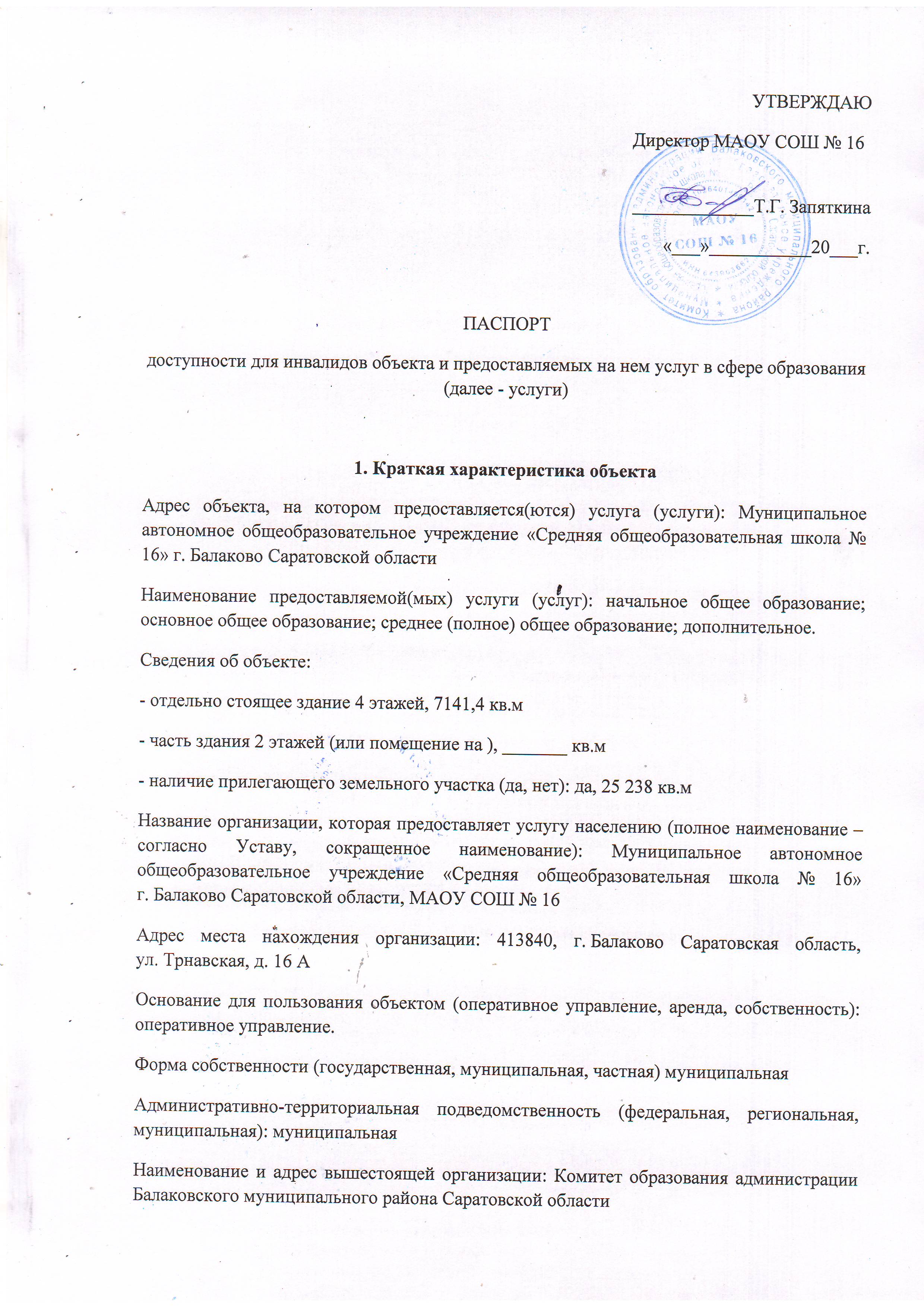 II. Краткая характеристика действующего порядка предоставления на объекте услуг населению:Сфера деятельности: образовательнаяПлановая мощность (посещаемость, количество обслуживаемых в день, вместимость, пропускная способность): посещаемость 912 человек в день, количество обслуживаемых в день – 912 человек, вместимость – 875 человек.Форма оказания услуг (на объекте, с длительным пребыванием, в т.ч. проживанием, обеспечение доступа к месту предоставления услуги, на дому, дистанционно): очная, очно-заочная, экстернатКатегории обслуживаемого населения по возрасту (дети, взрослые трудоспособного возраста, пожилые; все возрастные категории): 6,5 лет – 18 летКатегории обслуживаемых инвалидов (инвалиды с нарушением опорно-двигательного аппарата: нарушениями зрения, нарушениями слуха): инвалиды с нарушением опорно-двигательного аппарата: нарушениями зрения, нарушениями слухаIII. Оценка состояния и имеющихся недостатков в обеспечении условий доступности для инвалидов объектаIV. Оценка состояния и имеющихся недостатков в обеспечении условий доступности для инвалидов предоставляемых услугV. Предлагаемые управленческие решения по срокам и объемам работ, необходимых для приведения объекта и порядка предоставления на нем услуг в соответствии с требованиями законодательства Российской Федерации об обеспечении условий их доступности для инвалидов№п/пОсновные показатели доступности для инвалидов объектаОценка состояния и имеющихся недостатков в обеспечении условий доступности для инвалидов объекта1.Выделенные стоянки автотранспортных средств для инвалидовНет 2.Сменные кресла-коляскиНет 3.Адаптированные лифтыНет 4.ПоручниНет 5.ПандусыНет 6.Подъёмные платформы (аппарели)Нет 7.Раздвижные двериНет 8.Доступные входные двериНет 9.Доступные санитарно-гигиенические помещенияНет 10.Достаточная ширина дверных проемов в стенах, лестничных маршей, площадокНет 11.Надлежащее размещение оборудования и носителей информации, необходимых для обеспечения беспрепятственного допуска к объектам (местам предоставления услуг) инвалидов, имеющих стойкие расстройства функции зрения, слуха и передвиженияНет 12.Дублирование необходимой для инвалидов, имеющих стойкие расстройства функции зрения, зрительной информации – звуковой информацией, а также надписей, знаков и иной текстовой и графической информации – знаками, выполненными рельефно-точечным шрифтом Брайля и на контрастном фонеНет 13. Дублирование необходимой для инвалидов по слуху звуковой информации зрительной информациейНет 14.ИныеНет №п/пОсновные показатели доступности для инвалидов предоставляемой услугиОценка состояния имеющихся недостатков в обеспечении условий доступности для инвалидов предоставляемой услуги1.Наличие при входе в объект вывески с названием организации, графиком работы организации, плана здания, выполненных рельефно-точечным шрифтом Брайля и на контрастном фонеНет 2.Обеспечение инвалидам помощи, необходимой для получения в доступной для них форме информации о правилах предоставления услуги, в том числе об оформлении необходимых для получения услуги документов, о совершении ими других необходимых для получения услуги действийДа 3.Проведение инструктирования или обучения сотрудников, предоставляющих услуги населению, для работы с инвалидами, по вопросам, связанным с обеспечением доступности для них объектов и услугДа 4.Наличие работников организаций, на которых административно-распорядительным актом возложено оказание инвалидам помощи при предоставлении им услугДа 5.Предоставление услуги с сопровождением инвалида по территории объекта работником организацииДа 6.Предоставление инвалидам по слуху, при необходимости, услуги с использованием русского жестового языка, включая обеспечение допуска на объект сурдопереводчика, тифлопереводчикаНет 7.Соответствие транспортных средств, используемых для предоставления услуг населению, требованиям их доступности для инвалидовНет 8.Обеспечение допуска на объект, в котором предоставляются услуги, собаки-проводники при наличии документа, подтверждающего ее специальное обучение, выданного по форме и в порядке, утвержденным приказом Министерства труда и социальной защиты Российской ФедерацииНет 9.Наличие в одном из помещений, предназначенных для проведения массовых мероприятий, индукционных петель и звукоусиливающей аппаратурыНет 10.Адаптация официального сайта органа и организации, предоставляющих услуг в сфере образования, для лиц с нарушением зрения (слабовидящих)Да 11.Обеспечение предоставляемых услуг тьютораНет 12ИныеНет №п/пПредлагаемые управленческие решения по объемам работ, необходимым для проведения объекта в соответствие с требованиями законодательства Российской Федерации об обеспечении условий их доступности для инвалидовСрокиНаличие при входе в объект вывески с названием организации, графиком работы организации, плана здания, выполненных рельефно-точечным шрифтом Брайля и на контрастном фоне2018Предоставление инвалидам по слуху, при необходимости, услуги с использованием русского жестового языка, включая обеспечение допуска на объект сурдопереводчика, тифлопереводчика2025Наличие в одном из помещений, предназначенных для проведения массовых мероприятий, индукционных петель и звукоусиливающей аппаратуры2023Обеспечение предоставляемых услуг тьютора2025